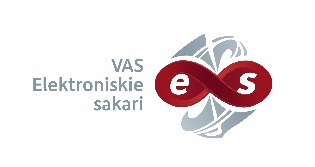 VAS “Elektroniskie sakari”Atklāts konkurss„Elektromagnētiskā lauka mērītāju iegāde”Iepirkuma identifikācijas Nr. VASES 2019/15Informācija par iepirkumu procedūru pieejama Elektronisko iepirkumu sistēmā:https://www.eis.gov.lv/EKEIS/Supplier/Procurement/26900 